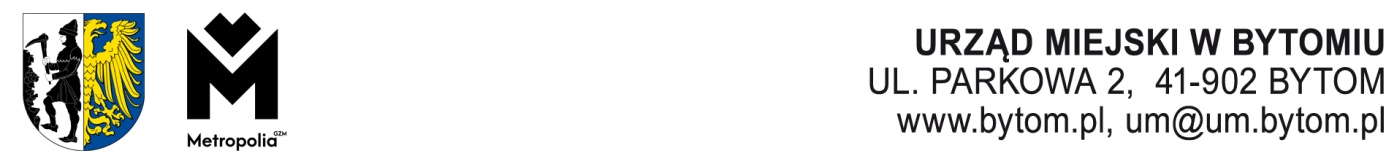 WYDZIAŁ ZARZĄDZANIA KRYZYSOWEGO z siedzibą: 41-902 Bytom, ul. Łużycka 21 
 tel. 32 280 01 04,  e-mail: pb@um.bytom.pl        Bytom, 13 grudzień 2022r.   OSTRZEŻENIE METEOROLOGICZNE Nr 93Data i godzina wydania: godz. 11:40 dnia 13.12.2022 r.Nazwa biura: Centralne Biuro Prognoz Meteorologicznych IMGW Oddział w Krakowie.Zjawisko: Silny mrózStopień zagrożenia: 1Ważność: od godz. 00:00 dnia 14.12.2022 r. do godz. 09:00 dnia 14.12.2022 r.Obszar:  województwo śląskie – powiat Bytom.Przebieg:  Prognozuje się miejscami temperaturę minimalną do -17°C. Średnia prędkość wiatru od 5 km/h do 15 km/h.Prawdopodobieństwo wystąpienie zjawiska: 85%.Uwagi:  Brak.O zaistniałych zdarzeniach mających związek z treścią ostrzeżenia, proszę informować Powiatowe Centrum Zarządzania Kryzysowego w Bytomiu.BYTOM 41-902 ul. Łużycka 21tel. 47 851 02 15 tel. alarmowy 998e-mail: pczk@um.bytom.plOpracował na podstawie ostrzeżeniaIMGW O/KrakówDyżurny PCZK w Bytomiu                                                                             Jarosław Rabarzyński